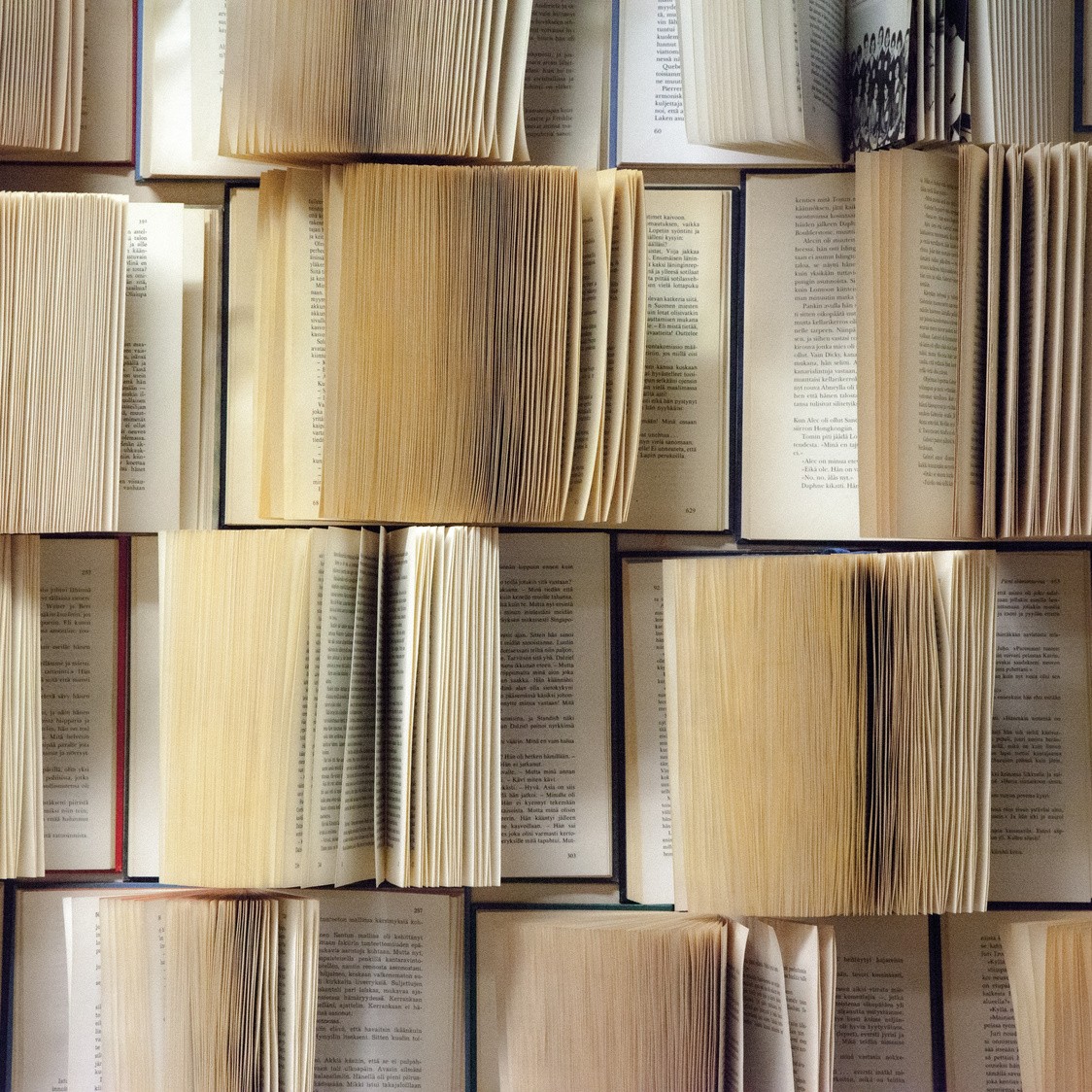 By CreafrenchTu retrouves ici les dix droits du lecteur! Pour que la lecture reste un plaisir, tu vas les appliquer à tes lectures (sauf celles imposées, bien sûr) et constituer ton portfolio de lecture.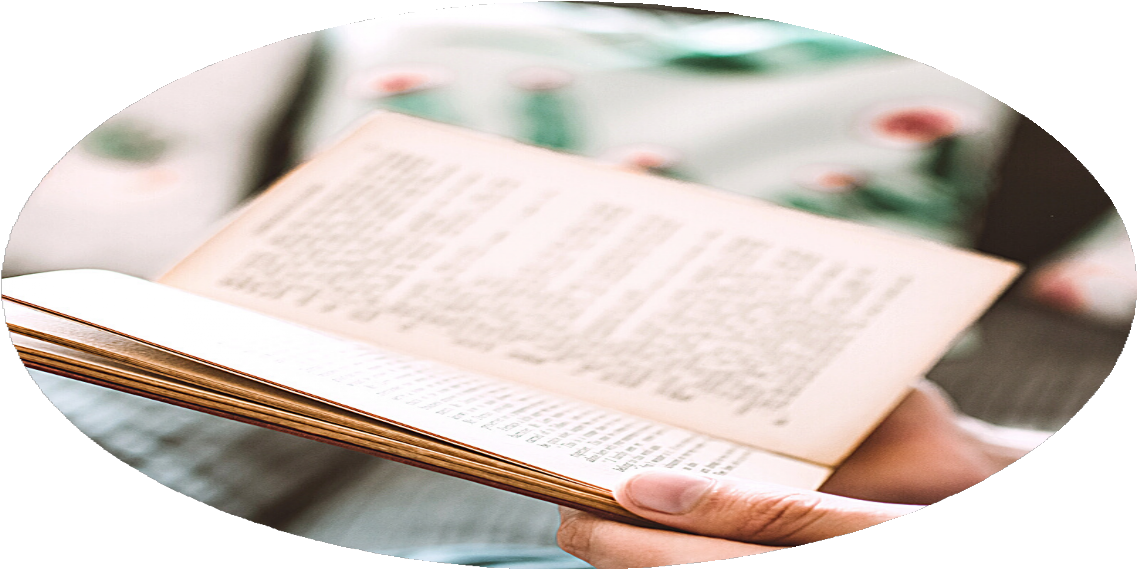 Comment ça marche?Régulièrement, consacre du temps à la lecture de textes, de magazines, de sites, de livres, de poèmes, de recettes, ... A toi de voir quel droit du lecteur tu appliques à chaque lecture.Pour chaque droit que tu choisis, tu ajoutes une petite explication: pourquoi lis-tu ce texte entièrement? Pourquoi, au contraire, lis-tu seulement des fragments du texte? Ou encore, pourquoi ne vas-tu pas lire ce texte? Voire même, pourquoi es-tu tellement entré(e) dans le texte que tu t'identifies à un des personnages?PratiquementAux pages suivantes, tu trouveras les fiches à compléter en fonction des droits que nous avons sélectionnés pour les textes. Parfois, elles sont reproduites plusieurs fois, parfois une seule fois. Ce n’est pas une erreur: cela signifie que tu peux user plusieurs fois du même droit.Pour ceux qui aiment lire, sachez que ce portfolio constitue un minimum… Si tu aimes lire et feuilleter des magazines ou des livres, n’hésite pas à en faire plus ;-)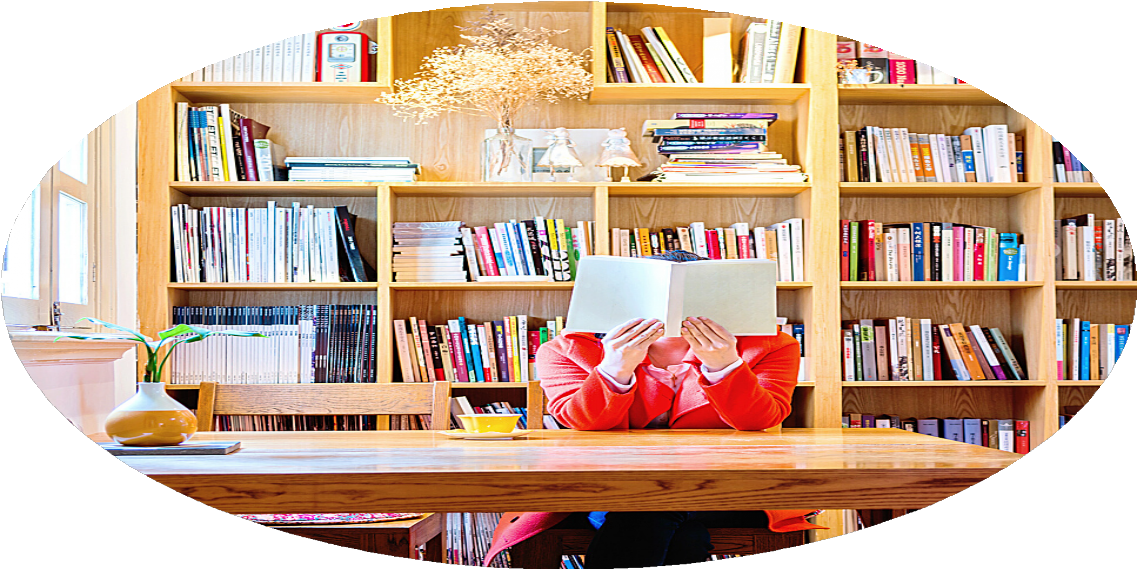 Le droit de ne pas lire, c’est le droit de faire autre chose, le droit de lire un titre mais de ne pas lire plus loin.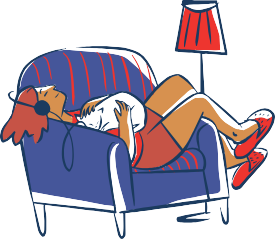 Pour quatre textes de sources différentes, raconte pourquoi tu ne les as pas lus, pour quelles raisons tu as préféré uniquement lire le titre ou faire autre chose que lire ces textes à ce moment-là…Le droit de lire n’importe quoi, c’est le droit de lire des textes à contenu mais aussi des articles ou des livres juste pour se faire plaisir… On n’est pas toujours obligé de lire des trucs sérieux mais ce n’est pas interdit, bien sûr ! Il faut juste être conscient du choix qu’on fait.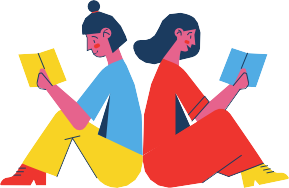 Titre du texte :	................................................................................................................Source :	................................................................................................................Date de parution : ................................................................................................................Pourquoi est-ce qu’on peut mettre ce texte dans le « n’importe quoi » ?............................................................................................................................................................................................................................................................................................Qu’est-ce que tu as aimé découvrir en lisant ce texte ?..........................................................................................................................................................................................................................................................................................................................................................................................................................................Titre du texte :	................................................................................................................Source :	................................................................................................................Date de parution : ................................................................................................................Pourquoi est-ce qu’on peut mettre ce texte dans le « n’importe quoi » ?............................................................................................................................................................................................................................................................................................Qu’est-ce que tu as aimé découvrir en lisant ce texte ?..........................................................................................................................................................................................................................................................................................................................................................................................................................................6Le droit au bovarysme, c’est le droit de se perdre complètement dans un texte, de vouloir tout savoir, de s’identifier, de prendre pour vrai ce qui est dit,…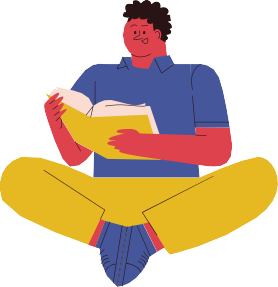 Pour ce droit, tu pourras lire des textes dans des magazines, des extraits sur Internet et évidemment, des livres, des bandes dessinées, des romans graphiques… Peut-être que ça ne marchera pas dès le premier texte choisi mais ne te décourage pas ;-)Titre du texte :	................................................................................................................Source :	................................................................................................................Date de parution : ................................................................................................................Tu as trouvé ce texte du premier coup ? Oui – Non Pour quelles raisons ce texte t’a plu ?............................................................................................................................................................................................................................................................................................Avec quelle personne / quel personnage du texte t’identifies-tu ? Explique...........................................................................................................................................................................................................................................................................................................................................................................................................................................Avec quel film / quelle série que tu as vu(e) associes-tu ce texte ? Explique ta réflexion...........................................................................................................................................................................................................................................................................................................................................................................................................................................A qui voudrais-tu faire lire ce texte ? Justifie ton choix...........................................................................................................................................................................................................................................................................................................................................................................................................................................7Le droit de relire, tu le connais certainement si tu as déjà fait du baby-sitting, si tu as des petits frères et sœurs ou simplement si tu aimes relire certains livres. C’est vouloir lire ou se faire lire plusieurs fois la même histoire parce qu’on aime la fin, parce qu’on aime l’intrigue, parce qu’on n’a pas tout compris, parce que certains mots nous plaisent…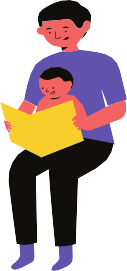 Titre du texte :	................................................................................................................Source :	................................................................................................................Date de parution : ................................................................................................................Tu as trouvé ce texte du premier coup ? Oui – Non Combien de fois l’as-tu déjà lu ? ....................................A quels moments l’as-tu lu ?..............................................................................................................................................Tu en as parlé autour de toi ? Oui – Non Pour quelles raison ce texte t'a plu?............................................................................................................................................................................................................................................................................................Pour quelles raisons aimes-tu / veux-tu relire ce texte ?..........................................................................................................................................................................................................................................................................................................................................................................................................................................Quel autre texte / livre as-tu aimé lire et relire ? Maintenant ou quand tu étais petit… Pourquoi ?..........................................................................................................................................................................................................................................................................................................................................................................................................................................Quels sont les mots ou phrases que tu rencontres dans ce texte et que tu aimes lire ? Explique ton choix...............................................................................................................................................................................................................................................................................................................................................................................................................................................................................................................................................................................................................................................................................................................................................................................................................................................................................................................................................................................................................................................................................................................................................................................................................................................................................................................................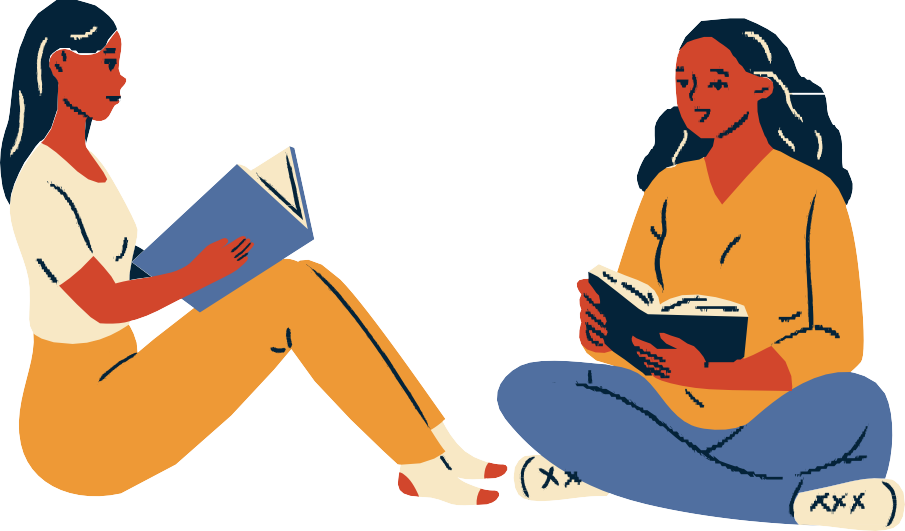 Evidemment qu’on peut lire n’importe où… à la maison, en classe, dans le jardin, en cachette,… Pour trois textes au choix, raconte où tu les as lus et si l’endroit a rendu la lecture plus agréable.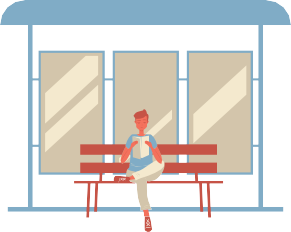 Titre du texte :	................................................................................................................Source :	................................................................................................................Date de parution : ................................................................................................................Lu où :	................................................................................................................Qu’est-ce qui a fait que ce texte t’a plu / déplu ?............................................................................................................................................................................................................................................................................................Cherche une image et colle-la ici. Explique pourquoi tu l’associes au texte que tu as lu...........................................................................................................................................................................................................................................................................................................................................................................................................................................Titre du texte :	................................................................................................................Source :	................................................................................................................Date de parution : ................................................................................................................Lu où :	................................................................................................................Pourquoi t’es-tu installé à cet endroit pour lire ce texte en particulier ?............................................................................................................................................................................................................................................................................................Colle ci-dessous le fragment du texte qui t’a le plus marqué. Explique pourquoi tu fais ce choix.......................................................................................................................................................................................................................................................................................................................................................................................................................................................................................................................................................................................................................................................................................................................................Titre du texte :	................................................................................................................Source :	................................................................................................................Date de parution : ................................................................................................................Lu où :	................................................................................................................Pourquoi t’es-tu installé à cet endroit pour lire ce texte en particulier ?............................................................................................................................................................................................................................................................................................Colle ci-dessous un extrait d’un article en néerlandais / anglais ou allemand qui parle du même sujet. Le sujet est-il traité de la même manière ? Explique les ressemblances et les différences (au moins 3 points en tout).......................................................................................................................................................................................................................................................................................................................................................................................................................................................................................................................................................................................................................................................................................................................................Tu trouves ici quelques liens web pour des lectures sympa:Des tests de personnalité avec leurs résultats : https://www.phosphore.com/entre-nous/tests-perso/Des articles en lecture libre sur le site de Phosphore : https://www.phosphore.com/actu-en-clair/articles-dactu/Des articles dont le contenu est libre d’utilisation : https://www.huffingtonpost.fr/Des articles sélectionnés pour progresser dans son apprentissage du français : https://savoirs.rfi.fr/ (rubrique ‘comprendre et enrichir ses connaissances’)Le meilleur de la presse néerlandophone en français : https://daardaar.be/Pour ceux qui aiment approfondir les choses : https://theconversation.com/fr https://www.futura-sciences.com/Pour découvrir la francophonie à travers les contes : https://www.conte-moi.net/Et bien sûr :www.etudiantcreafrench.com (rubrique Actu)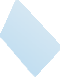 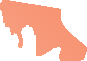 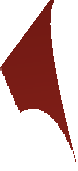 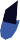 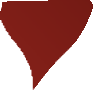 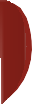 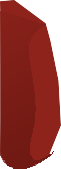 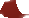 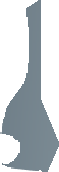 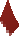 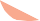 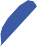 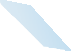 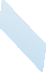 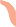 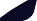 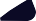 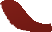 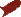 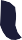 